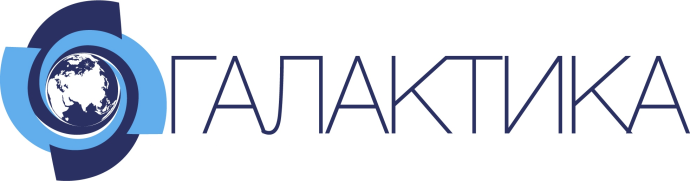 ПРОФЕССИОНАЛЬНОЕ ОБРАЗОВАТЕЛЬНОЕ ЧАСТНОЕ УЧРЕЖДЕНИЕ«КОЛЛЕДЖ ИННОВАЦИОННЫХ ТЕХНОЛОГИЙ И СЕРВИСА«ГАЛАКТИКА»______________________________________________________________ОСНОВНАЯ ОБРАЗОВАТЕЛЬНАЯ ПРОГРАММА – ПРОГРАММА ПОДГОТОВКИ СПЕЦИАЛИСТОВ СРЕДНЕГО ЗВЕНАпо специальности 38.02.03 – Операционная деятельность в логистикеКвалификация: операционный логистМосква 2018ОГЛАВЛЕНИЕ1.	ОБЩИЕ ПОЛОЖЕНИЯ	41.1. Нормативные документы для разработки ППССЗ СПО	41.2. Общая характеристика ППССЗ СПО	51.2.1. Цель (миссия) ППССЗ СПО	51.2.2. Срок освоения ППССЗ	61.2.3. Трудоемкость ППССЗ	61.2.4. Особенности программы подготовки специалистов:	61.2.5. Востребованность выпускников	91.3. Требования к абитуриенту	92.	ХАРАКТЕРИСТИКА ПРОФЕССИОНАЛЬНОЙ ДЕЯТЕЛЬНОСТИ ВЫПУСКНИКА	92.1. Область профессиональной деятельности выпускника	92.2. Объекты профессиональной деятельности выпускника	92.3. Виды профессиональной деятельности выпускника	103.	КОМПЕТЕНЦИИ ВЫПУСКНИКА ППССЗ по СПЕЦИАЛЬНОСТИ, ФОРМИРУЕМЫЕ В РЕЗУЛЬТАТЕ ОСВОЕНИЯ ДАННОЙ ППССЗ СПО	103.1. Структура компетентностной модели выпускника	103.2. Формируемые компетенции	114.	ДОКУМЕНТЫ, РЕГЛАМЕНТИРУЮЩИЕ СОДЕРЖАНИЕ И ОРГАНИЗАЦИЮ ОБРАЗОВАТЕЛЬНОГО ПРОЦЕССА ПРИ РЕАЛИЗАЦИИ ППССЗ	454.1. Календарный учебный график	454.2. Учебный план подготовки	454.3 Аннотации рабочих программ учебных дисциплин	504.4. Рабочие программы учебных курсов, предметов, дисциплин (модулей)	504.5. Программы производственных практик	504.5.1. Программа учебной практики	574.5.2. Программа производственной практики	574.5.3. Программа преддипломной практики	575.	ФАКТИЧЕСКОЕ РЕСУРСНОЕ ОБЕСПЕЧЕНИЕ ППССЗ	575.1. Кадровое обеспечение учебного процесса	585.2. Учебно-методическое обеспечение учебного процесса	585.3. Материально-техническое обеспечение учебного процесса	605.4. Оборудование и программное обеспечение лабораторий и компьютерных классов	616.	ХАРАКТЕРИСТИКИ СРЕДЫ КОЛЛЕДЖА, ОБЕСПЕЧИВАЮЩИЕ РАЗВИТИЕ ОБЩЕКУЛЬТУРНЫХ (СОЦИАЛЬНО-ЛИЧНОСТНЫХ) КОМПЕТЕНЦИЙ ВЫПУСКНИКОВ	627.	НОРМАТИВНО-МЕТОДИЧЕСКОЕ ОБЕСПЕЧЕНИЕ СИСТЕМЫ ОЦЕНКИ КАЧЕСТВА ОСВОЕНИЯ ОБУЧАЮЩИМИСЯ ППССЗ СПО	647.1. Текущий контроль успеваемости и промежуточная аттестация	647.2. Итоговая аттестация выпускников ППССЗ СПО	667.3. Требования к выпускной квалификационной работе	678.	ДРУГИЕ НОРМАТИВНО-МЕТОДИЧЕСКИЕ ДОКУМЕНТЫ И МАТЕРИАЛЫ, ОБЕСПЕЧИВАЮЩИЕ КАЧЕСТВО ПОДГОТОВКИ ОБУЧАЮЩИХСЯ	699.	ВОЗМОЖНОСТИ ПРОДОЛЖЕНИЯ ОБРАЗОВАНИЯ	711. ОБЩИЕ ПОЛОЖЕНИЯПрограмма подготовки специалистов среднего звена, реализуемая Профессиональным образовательным частным учреждением «Колледж инновационных технологий и сервиса «Галактика» (далее КИТиС «Галактика») по специальности 38.02.03 «Операционная деятельность в логистике» представляет собой систему документов, разработанную и утвержденную образовательной организацией среднего профессионального образования с учетом требований рынка труда на основе Федерального государственного образовательного стандарта по специальности 38.02.03 Операционная деятельность в логистике  (ФГОС СПО), а также с учетом рекомендованной примерной образовательной программы.ППССЗ регламентирует цели, ожидаемые результаты, содержание, условия и технологии реализации образовательного процесса, оценку качества подготовки выпускника по данной специальности и включает в себя: учебный план, рабочие программы учебных курсов, предметов, дисциплин (модулей) и другие материалы, обеспечивающие качество подготовки обучающихся, а также программы учебной и производственной практики, календарный учебный график и методические материалы, обеспечивающие реализацию соответствующей образовательной технологии.1.1. Нормативные документы для разработки ППССЗ СПО.Нормативную правовую базу разработки ППССЗ составляют:Федеральный закон Российской Федерации: «Об образовании в Российской Федерации» (от 29 декабря  2012г. № 273-ФЗ);Порядок организации и осуществления образовательной деятельности по образовательным программам среднего профессионального образования, утвержденный приказом Минобрнауки от 14 июня 2013 года № 464;Федеральный государственный образовательный стандарт среднего профессионального образования по специальности 38.02.03 Операционная деятельность в логистике,  утвержденный приказом Минобрнауки РФ от 28 июля 2014 г. за № 834;Нормативно-методические документы Минобрнауки РФ http://www.edu.ru;Устав Профессионального образовательного частного учреждения среднего профессионального образования «Колледж инновационных технологий и сервиса «Галактика», зарегистрированный Министерством  Юстиции РФ. 1.2. Общая характеристика ППССЗ СПО.1.2.1. Цель (миссия) ППССЗ СПО.Цель (миссия) ППССЗ СПО по специальности 38.02.03 Операционная деятельность в логистике состоит в способности:дать качественные базовые гуманитарные, социальные, экономические, математические и естественнонаучные знания, востребованные обществом;подготовить операционного логиста к успешной работе в области профессиональной деятельности в учреждениях по организации логистики на основе гармоничного сочетания научной, фундаментальной и профессиональной подготовки кадров;создать условия для овладения универсальными общими и профессиональными компетенциями, соответствующим основным видам профессиональной деятельности и способствующими его социальной мобильности и устойчивости на рынке труда;сформировать социально-личностные качества выпускников: целеустремленность, организованность, трудолюбие, коммуникабельность, умение работать в коллективе, ответственность за конечный результат своей профессиональной деятельности, гражданственность, толерантность; повысить их общую культуру, способность самостоятельно приобретать и применять новые знания и умения.1.2.2. Срок освоения ППССЗ.Срок освоения ППССЗ по специальности 38.02.03 Операционная деятельность в логистике при очной форме получения образования составляют на базе среднего общего образования 1 год 10 месяцев, на базе основного общего 2 года 10 месяцев. Сроки получения СПО по ППССЗ базовой подготовки независимо от применяемых образовательных технологий увеличиваются:- для обучающихся по очно-заочной  и заочной формам обучения на базе среднего общего образования – не более чем на 1 год; на базе основного общего образования – не более чем на 1,5 года;- для инвалидов и лиц с ограниченными возможностями здоровья – не более чем на 10 месяцев.1.2.3. Трудоемкость ППССЗ.Трудоемкость ППССЗ по специальности 38.02.03 «Операционная деятельность в логистике»  по очной форме обучения в соответствии с ФГОС СПО составляет: максимальная учебная нагрузка – 3186 часов; обязательная часть учебных циклов ППССЗ – 2124 часов; вариативная часть учебных циклов ППССЗ – 648 часов; всего на обучение по учебным циклам ППССЗ - 3186 часов (95 недель),  из них 2124 часа обязательной учебной нагрузки и включает все виды аудиторной и самостоятельной работы студентов, учебную и производственную практику (по профилю специальности) 10 недель, производственную (преддипломную практику) 4 недели, промежуточную аттестацию 3 недели, государственную итоговую аттестацию – 6 недель. В том числе: подготовка выпускной квалификационной работы 4 недели, защита выпускной квалификационной работы 2 недели. Каникулы – 13 недель.1.2.4. Особенности программы подготовки специалистов среднего звена:При разработке ППССЗ учтены требования регионального рынка труда, запросы потенциальных работодателей и потребителей в области Операционной деятельности в логистике.Особое внимание уделено выявлению интересов и совершенствованию механизмов удовлетворения запросов работодателей и обучаемых.По завершению освоения Программы подготовки специалистов среднего звена по специальности 38.02.03 Операционная деятельность в логистике выпускникам выдается диплом государственного образца об окончании профессиональной образовательной организации среднего профессионального образования.. Для обеспечения мобильности студентов на рынке труда им предлагаются курсы по выбору, факультативные занятия, которые позволяют углубить знания студентов и обеспечивают возможность выбора индивидуальной образовательной траектории. В учебном процессе используются интерактивные технологии обучения студентов, такие как тренинги, кейс-технология, деловые и имитационные игры и др. Традиционные учебные занятии максимально активизируют познавательную деятельность студентов. Для этого проводятся проблемные лекции и семинары, лекции с открытым концом и др. В учебном процессе используются компьютерные презентации учебного материала, проводится контроль знаний студентов с использованием электронных вариантов тестов. Тематика курсовых и выпускных квалификационных работ определяется совместно с потенциальными работодателями и направлена на удовлетворение запросов заказчиков в области логистики. В учебном процессе организуются различные виды контроля обученности студентов: входной, текущий, промежуточный, тематический, итоговый. Конкретные формы и процедуры текущего и промежуточного контроля знаний по каждой дисциплине разрабатываются преподавателями самостоятельно и доводятся до сведения обучающихся в течение первого месяца обучения. Для аттестации обучающихся на соответствие их персональных достижений поэтапным требованиям ППССЗ (текущий контроль успеваемости и промежуточная аттестация) созданы фонды оценочных средств (ФОС), включающие типовые задания, контрольные работы, тесты и методы контроля, позволяющие оценить знания, умения и уровень приобретенных компетенций. Фонды оценочных средств корректируются на заседаниях предметных (цикловых) комиссий и утверждаются директором колледжа. В колледже создаются условия для максимального приближения программ текущего контроля успеваемости и промежуточной аттестации обучающихся к условиям их будущей профессиональной деятельности - для чего, кроме преподавателей конкретной дисциплины, в качестве внешних экспертов активно привлекаются работодатели, преподаватели, читающие смежные дисциплины. Государственная итоговая аттестация выпускников включает в себя защиту выпускной квалификационной работы. Организация практик осуществляется по договорам на базе  организаций и учреждений по предоставлению логистических услуг города Москвы.Программа подготовки специалистов среднего звена реализуется с использованием современных и отработанных на практике образовательных технологий, таких, как выполнение творческих и контрольных домашних работ  по реальной тематике, применение информационных технологий в учебном процессе, свободный доступ в сеть Интернет, предоставление учебных материалов в электронном виде, использование мультимедийных средств и т.д.Внеучебная деятельность студентов направлена на самореализацию студентов в различных сферах общественной и профессиональной жизни, в творчестве, спорте, науке и т.д. У студентов формируются профессионально значимые личностные качества, такие как толерантность, ответственность, жизненная активность, профессиональный оптимизм и др. Решению этих задач способствуют благотворительные акции, научно-практические и учебно-методические конференции, Дни здоровья, конкурсы студенческого творчества и др.1.2.5. Востребованность выпускников.Качественная подготовка студентов по специальности 38.02.03 Операционная деятельность в логистике позволяет им в дальнейшем успешно работать в организациях по профилю специальности, заниматься индивидуальной лицензированной деятельностью. Специалисты по операционной деятельности в логистике  востребованы в организациях и логистических центрах не только на всей территории России, но и в ближнем и дальнем зарубежье вследствие недостаточного количества образовательных учреждений среднего профессионального образования по подготовке данных специалистов. 1.3. Требования к абитуриенту.Абитуриент должен иметь среднее общее образование или основное общее образование и документ государственного образца об образовании.ХАРАКТЕРИСТИКА ПРОФЕССИОНАЛЬНОЙ ДЕЯТЕЛЬНОСТИ ВЫПУСКНИКА2.1. Область профессиональной деятельности выпускника.Область профессиональной деятельности выпускников включает:* совокупность средств, способов и методов, направленных на планирование, организацию, выполнение и контроль движения и размещения материальных (товарных, финансовых кадровых) и нематериальных (информационных, временных, сервисных) потоков и ресурсов, а также поддерживающие действия, связанные с таким движением и размещением, в пределах экономической системы, созданной для достижения своих специфических целей.2.2. Объекты профессиональной деятельности выпускника.Объектами профессиональной деятельности выпускников являются:* материальные (товарные, финансовые, кадровые) потоки и ресурсы;* нематериальные (информационные, временные, сервисные) потоки и ресурсы;* системы товародвижения;* производственные и сбытовые системы;* системы информационного обеспечения производственных, снабженческих, распределительных, транспортных и технологических процессов.2.3. Виды профессиональной деятельности выпускника.Виды профессиональной деятельности выпускников:* планирование и организация логистического процесса в организациях (в подразделениях) различных сфер деятельности;* управление логистическими процессами в закупках, производстве и распределении;* оптимизация ресурсов организации (подразделения), связанных с управлением материальными и нематериальными потоками; *Оценка эффективности работы логистических систем и контроль логистических операций.КОМПЕТЕНЦИИ ВЫПУСКНИКА ППССЗ СПЕЦИАЛЬНОСТИ, ФОРМИРУЕМЫЕ В РЕЗУЛЬТАТЕ ОСВОЕНИЯ ДАННОЙ ППССЗ СПОРезультаты освоения ППССЗ СПО определяются приобретаемыми выпускником компетенциями, т.е. его способностью применять знания, умения и личные качества в соответствии с задачами профессиональной деятельности.3.1. Структура компетентностной модели выпускника.В ОЧУ СПО «КИТиС «Галактика» принята в соответствии с требованиями ФГОС СПО по специальности 38.02.03 Операционная деятельность в логистике следующая классификация компетенций, определяющая структуру модели выпускника:3.2. Формируемые компетенции.В результате освоения данной ППССЗ выпускник должен обладать следующими компетенциями:ДОКУМЕНТЫ, РЕГЛАМЕНТИРУЮЩИЕ СОДЕРЖАНИЕ И ОРГАНИЗАЦИЮ ОБРАЗОВАТЕЛЬНОГО ПРОЦЕССА ПРИ РЕАЛИЗАЦИИ ППССЗВ соответствии с Типовым положением об образовательном учреждении среднего профессионального образования и ФГОС СПО от 28 июля  2014 г. № 834 по специальности 38.02.03 Операционная деятельность в логистике содержание и организация образовательного процесса при реализации данной ППССЗ регламентируется учебным планом; рабочими программами циклов (модулей); материалами, обеспечивающими качество подготовки и воспитания обучающихся; программами учебных и производственных практик; годовым календарным учебным графиком, а также методическими материалами, обеспечивающими реализацию соответствующих образовательных технологий.4.1. Календарный учебный график.Последовательность реализации ППССЗ по специальности 38.02.03 Операционная деятельность в логистике по годам (включая теоретическое обучение, практики, промежуточные и итоговую аттестации, каникулы) приводится в Приложении 1.4.2. Учебный план подготовки.См. Приложение 1.1. Учебный план разработан в соответствии с Федеральным государственным образовательным стандартом  среднего профессионального образования по специальности 38.02.03 Операционная деятельность в логистике, утвержденным приказом Министерства и науки Российской Федерации от 28.07. 2014 г. № 834, зарегистрированном в Министерстве юстиции России от 21.08.2014 г. № 33727, приказом Министерства образования и науки Российской Федерации от 17.05.2012г. № 413 «Об утверждении Федерального государственного образовательного стандарта среднего (полного) общего образования» (с изменениями в соответствии с приказом Минобрнауки России от 29.12.2014 г. № 1645), Рекомендациями по организации получения среднего общего образования в пределах освоения образовательных программ среднего профессионального образования на базе основного общего образования с учетом требований федеральных государственных образовательных стандартов и получаемой профессии или специальности среднего профессионального образования (письмо Минобрнауки России от 17.03.2015 г. № 06-259), Порядком организации и осуществления образовательной деятельности по образовательным программа среднего профессионального образования, утвержденным приказом Минобрнауки России от 14.06.2013 года № 464 (с изменениями в соответствии с приказом Минобрнауки России от 15.12.2014 г. № 1580) , Положением о практике обучающихся, осваивающих основные профессиональные образовательные программы среднего профессионального образования, утвержденным приказом Министерства образования и науки Российской Федерации от 18.04.2013 г.  № 291.2. Начало учебных занятий - 1 сентября, окончание - в соответствии с календарным учебным графиком.3. Максимальный объем учебной нагрузки обучающихся составляет 54 академических часа в неделю, включая все виды аудиторной и внеаудиторной (самостоятельной) учебной работы по освоению основной профессиональной образовательной программы.4. Максимальный объем аудиторной учебной нагрузки составляет 36 академических часов в неделю.5. Учебные дисциплины общеобразовательного учебного цикла Обществознание, Экономику, Право и География изучаются углубленно с учетом социально-экономического профиля профессиональной подготовки; в Индивидуальный проект включена тема Технология логистического процесса.   6. Дисциплине «Физическая культура» предусматривает еженедельно 2 часа обязательных аудиторных занятий и 2 часа самостоятельной работы (за счет различных форм внеаудиторных занятий в спортивных клубах, секциях).7. По завершении изучения дисциплин общеобразовательного цикла предусмотрены экзамены: во 2-ом семестре по дисциплинам «Русский язык» и «Математика» проводятся письменные экзамены, по дисциплинам «История», «Информатика» и «Обществознание» - устный экзамен; «Индивидуальный проект» - защита проекта.     По завершении изучения дисциплин цикла математического и общего естественнонаучного предусмотрен дифференцированный зачет по Информационным технологиям в профессиональной деятельности в 5 семестре.8. По завершении изучения общепрофессиональных дисциплин и междисциплинарных курсов предусмотрены экзамены: ОП.01 Экономика организации – 2 (4) семестр, ОП.07 Бухгалтерский учет – 2 (4) семестр;  ОП.10 Анализ финансово-хозяйственной деятельности – 4 (6) семестр;  МДК.01.01 Основы планирования и организации логистического процесса в организациях (подразделениях) – 2 (4) семестр; МДК.02.01 Основы управления логистическими процессами в закупках, производстве и распределении – 3 (5) семестр, МДК.02.02 Оценка рентабельности системы складирования и оптимизация внутрипроизводственных потоковых процессов – 3(5) семестр; МДК.04.01 Основы контроля и оценки эффективности фнукционирования логистических систем и операций - 4 (6) семестр. По освоении программ профессиональных модулей в последнем семестре изучения проводится экзамен (квалификационный), по итогам проверки которого выносится решение: «вид профессиональной деятельности освоен/не освоен» с оценкой.	8. Контрольные работы и зачеты проводятся за счет часов, отведенных  на изучение дисциплин  или междисциплинарных курсов.9. Выполнение курсовых проектов (работ) является видом учебной деятельности по профессиональным модулям ПМ.01 Планирование и организация логистического процесса в организациях (подразделениях) различных сфер деятельности и ПМ.02 Управление логистическими процессами в закупках, производстве и распределении профессионального цикла, которые реализуются в пределах времени, отведенного на их изучение.10. Учебная практика и производственная практика (по профилю специальности) проводятся в рамках профессиональных модулей. Учебная практика в объеме 4 недель реализуется в рамках профессиональных модулей: ПМ.01 Планирование и организация логистического процесса в организациях (подразделениях) различных сфер деятельности - 1 неделя (4 семестр); ПМ.02 Управление логистическими процессами в закупках, производстве и распределении - 5 семестр (1 неделя);  ПМ.03.Оптимизация ресурсов организаций (подразделений), связанных с материальными и нематериальными потоками - 1 неделя (6 семестр); ПМ.04 Оценка эффективности работы логистических систем и контроль логистических операций - 1 неделя (6 семестр).Производственная практика (по профилю специальности) в объеме 6 недель реализуется концентрировано по каждому из видов профессиональной деятельности, предусмотренных ФГОС по специальности: ПМ.01 Планирование и организация логистического процесса в организациях (подразделениях) различных сфер деятельности - 2 недели (4 семестр); ПМ.02 Управление логистическими процессами в закупках, производстве и распределении - 5 семестр (2 недели);  ПМ.03.Оптимизация ресурсов организаций (подразделений), связанных с материальными и нематериальными потоками - 1 неделя (6 семестр); ПМ.04 Оценка эффективности работы логистических систем и контроль логистических операций - 1 неделя (6 семестр).Производственная практика (преддипломная) проводится в объеме 4 недель концентрированно (6 семестр).11. В период обучения с юношами проводятся учебные сборы в соответствии с п. 1 ст. 13 Федерального закона «О воинской обязанности и военной службе» от 28 марта 1998 г. № 53-ФЗ.12. Государственная итоговая аттестация предусмотрена в виде выпускной квалификационной (дипломной) работы.Вариативная часть ППССЗ.Объем времени 972 часов, отведенный на вариативную часть, использован на увеличение объема часов  дисциплин:- учебного цикла ОГСЭ 85 часов, в том числе на введение дисциплины «Русский язык и культура речи» - 66 час;  - 99 часов добавлено на увеличение объема часов дисциплин ЕН: ЕН.01 Математика и  ЕН.02 Информационные технологии в профессиональной деятельности;  - 545 часа добавлено на увеличение объема часов дисциплин учебного цикла ОП. Общепрофессиональных дисциплин и на введение новых дисциплин: ОП.11 Основы логистики (77 час.) и  ОП.12 Маркетинг (171 час.); - 243 час добавлен на увеличение объема часов профессиональных модулей:  ПМ.01 Планирование и организация логистического процесса в организациях (подразделениях) различных сфер деятельности: МДК 01.01 Основы планирования и организации логистического процесса в организациях (подразделениях), МДК 01.02 Документационное обеспечение логистических процесов; ПМ.02 Управление логистическими процессами в закупках, производстве и распределении:  МДК.02.01 Основы управления логистическими процессами в закупках, производстве и распределении, МДК 02.02. Оценка ренатбельности системы складирования и оптимизация внутрипроизводственных потоковых процессов, МДК.02.03. Оптимизация процессов транспортировки  и проведение оценки стоимости затрат на хранение товарных запасов; ПМ.03.Оптимизация ресурсов организаций (подразделений), связанных с материальными и нематериальными потоками: МДК.03.01 Оптимизация ресурсов организаций (подразделений), МДК.03.02 Оценка инвестиционных проектов в логистической системе; ПМ.04 Оценка эффективности работы логистических систем и контроль логистических операций: МДК.04.01 Основы контроля и оценки эфективности фнукционирования логистических систем и операций.4.3 Аннотации примерных программ учебных дисциплин.(Приложение 2)4.4. Рабочие программы учебных курсов, предметов, дисциплин (модулей).Рабочие программы учебных курсов, дисциплин (модулей) разработаны в соответствии с требованиями ФГОС СПО по специальности 38.02.03 операционная деятельность в логистике, учебным планом и имеются у педагогов и учебных кабинетах.4.5. Программы практикВ соответствии с ФГОС СПО по специальности 38.02.03 Операционная деятельность в логистике раздел Программы подготовки специалистов среднего звена «Учебная и производственная практики» является обязательным и представляет собой вид учебных занятий, непосредственно ориентированных на профессионально-практическую подготовку обучающихся. Практики закрепляют знания и умения, приобретаемые обучающимися в результате освоения теоретических курсов, профессиональных модулей, вырабатывают практические навыки и способствуют комплексному формированию общекультурных (универсальных) и профессиональных компетенций обучающихся.Подготовка по специальности 38.02.03 Операционная деятельность в логистике предполагает изучение практической деятельности логистических организаций и учреждений, для чего предусмотрено три практики: Учебная практика и производственная практика (по профилю специальности) проводятся в рамках профессиональных модулей. Учебная практика в объеме 4 недель реализуется в рамках профессиональных модулей: ПМ.01 Планирование и организация логистического процесса в организациях (подразделениях) различных сфер деятельности - 1 неделя (4 семестр); ПМ.02 Управление логистическими процессами в закупках, производстве и распределении - 5 семестр (1 неделя);  ПМ.03.Оптимизация ресурсов организаций (подразделений), связанных с материальными и нематериальными потоками - 1 неделя (6 семестр); ПМ.04 Оценка эффективности работы логистических систем и контроль логистических операций - 1 неделя (6 семестр).Производственная практика (по профилю специальности) в объеме 6 недель реализуется концентрировано по каждому из видов профессиональной деятельности, предусмотренных ФГОС по специальности: ПМ.01 Планирование и организация логистического процесса в организациях (подразделениях) различных сфер деятельности - 2 недели (4 семестр); ПМ.02 Управление логистическими процессами в закупках, производстве и распределении - 5 семестр (2 недели);  ПМ.03.Оптимизация ресурсов организаций (подразделений), связанных с материальными и нематериальными потоками - 1 неделя (6 семестр); ПМ.04 Оценка эффективности работы логистических систем и контроль логистических операций - 1 неделя (6 семестр).Производственная практика (преддипломная) проводится в объеме 4 недель концентрированно (6 семестр).В ходе учебной и производственной практики (по профилю специальности) студентами выполняются следующие виды работ:Учебная практика.Содержание:История развития организации.Определение потребности в материальных запасах для производства продукции.Применение методологических основ базисных систем управления запасами в конкретных ситуациях.Оценка рациональности структуры запасов.Определение сроков и объёмов закупок материальных ценностей.Проведение выборочного регулирования запасов. Расчет показателей оборачиваемости групп запасов, сравнение их с показателями предыдущих периодов (нормативами).Организация работы склада и его элементов.Определение потребности в складских помещениях.Расчет площади склада. Расчет и оценка складских расходов. Выбор подъёмно-транспортного оборудования.Организация грузопереработки на складе(погрузка, транспортировка, приёмка, размещение, укладка, хранение).Расчет потребности в материальных ресурсах для производственного процесса.  Определение потребности в ресурсах для производственного процесса. Расчет транспортных расходов логистической системы. Производственная практика  (по профилю специальности). СодержаниеОбщая характеристика организации.История развития организации.Краткая историческая справка об организации. Отраслевая принадлежность организации, ее организационно-правовая форма, состав учредительных документов.Характеристика финансово-хозяйственной деятельности организации.Основные виды деятельности организации. Ассортимент выпускаемой продукции (оказываемых услуг, выполняемых работ). Основные поставщики (подрядчики), покупатели (заказчики) организации.Структура управления организацией и ее логистическая служба.Структура управления организацией.Тип организационной структуры управления организацией, ее схема. Основные функции экономических и других функциональных служб организации.Логистическая служба организации.Организация логистической службы в организации. Структура логистического отдела. Функциональные обязанности логистического отдела.Учетная политика организации.Учетная политика организации.Ознакомиться с приказом по учетной политике организации.Особенности учетной политики организации.Документирование.Обработка документов.Применяемые в организации методы проверки и обработки первичных документов.Порядок заполнения.Организация документооборота.Виды применяемых в организации первичных документов. Ознакомление с графиком документооборота. Лица, ответственные за разработку графика документооборота и его утверждение.Ведение бухгалтерского учета имущества организации.Учет денежных средств и расчетных операций.Документальное оформление и порядок ведения кассовых операций в организации.Дебиторская и кредиторская задолженность. Учет расчетов с разными дебиторами и кредиторами.Учет материально-производственных запасов.Виды материально-производственных запасов (МПЗ) в организации, их оценка.Учет наличия и движения МПЗ. Метод оценки при их списании.Учет готовой продукции и ее продажи.Готовая продукция (выполненные работы, оказанные услуги) организации и ее оценка. Учет поступления готовой продукции. Учет и распределение расходов на продажу. Вариант учета продажи продукции, применяемый в организации. Определение финансового результата от продажи продукции.Аттестация по итогам практики осуществляется на основе оценки решения обучающимся задач практики, на основании результатов, подтвержденных соответствующей организацией, где студент проходил практику, отзыва руководителей практики об уровне его знаний и квалификации. По результатам аттестации выставляется дифференцированная оценка по трехбалльной шкале: «отлично», «хорошо», «удовлетворительно». Оценка по практике вносится в приложение к диплому.Цель учебной практики.Общей целью практической подготовки студентов является формирование профессиональных навыков, основанных на использовании знаний, умений, полученных в процессе теоретического изучения дисциплин учебного плана, имеющих самое прямое отношение к специализации обучения.Основной целью практики является закрепление теоретических знаний, а также формирование практических навыков и умений логиста, как одного из значимых участников рыночных процессов.Основные задачи:- закрепление теоретических знаний;- приобретение практических навыков по специальности;- изучение структуры предприятия, организации логистических процессов.Цель производственной практики (по профилю специальности) - овладение студентами профессиональной деятельностью 38.02.03 Операционная деятельность в логистике в соответствии с ФГОС СПО, закрепление, расширение, углубление и систематизация знаний, полученных при изучении профессионального цикла, на основе изучения деятельности конкретной логистической организации, приобретение первоначального практического опыта.Основная цель производственной практики формирование у студентов знаний в области построения и оценки эффективности функционирования складских логистических систем.Производственная практика направлена на:- приобретение практического опыта;- закрепление и углубление знаний, полученных студентами во время аудиторных занятий;- изучение методик оценки эффективности функционирования складской системы и внутрипроизводственных процессов;- воспитание сознательной трудовой и производственной дисциплины.Цель практики заключается в том, что в результате прохождения производственной практики студент должен иметь практический опыт:управления логистическими процессами в закупках, производстве и распределении;осуществления нормирования товарных запасов;проверки соответствия фактического наличия запасов организации в действительности данным учетных документов;произведения осмотра товарно-материальных ценностей и занесения в описи их полного наименования, назначения, инвентарных номеров и основных технических или эксплуатационных показателей, проверки наличия всех документов, сопровождающих поставку (отгрузку) материальных ценностей;зонирования складских помещений, рационального размещения товаров на складе, организации складских работ;участия в организации разгрузки, транспортировки к месту приёмки, организации приёмки, размещения, укладки и хранения товаров;участия в оперативном планировании и управлении материальными потоками в производстве;участия в выборе вида транспортного средства, разработке смет транспортных расходов;разработки маршрутов следования; организации терминальных перевозок; оптимизации транспортных расходов.Цель производственной (преддипломной) практики:Общей целью практической подготовки студентов является формирование профессиональных навыков, основанных на использовании знаний, умений, полученных в процессе теоретического изучения дисциплин учебного плана, имеющих самое прямое отношение к специализации обучения.Основной целью практики является закрепление теоретических знаний, а также формирование практических навыков и умений менеджера по продажам, как одного из значимых участников рыночных процессов.Основные задачи:- закрепление теоретических знаний;- приобретение практических навыков по специальности;- сбор тематического материала для выполнения выпускной квалификационной работы предусмотренной учебным планом специальности;- изучение структуры предприятия, организации документооборота, особенностей товародвижения;- выявление проблем развития предприятия;- разработка организационно-технических мероприятий по устранению выявленных недостатков.Базами производственных практики являются производственные учреждения и учреждения логистики.Студенты проходят практику на основе договоров. В процессе прохождения практики студенты находятся на рабочих местах и выполняют часть обязанностей штатных работников, как внештатные работники, а при наличии вакансии практикант может быть зачислен на штатную должность с выплатой заработной платы. Зачисление студента на штатные должности не освобождает их от выполнения программы практики.4.5.1. Программа учебной практики.Программа учебной практики имеется в колледже, педагогов, учебных кабинетах и размещена на сайте колледжа.4.5.2. Программа производственной (по профилю специальности) практики.Программа производственной практики имеется в колледже, педагогов, учебных кабинетах и размещена на сайте колледжа.4.5.3. Программа преддипломной практики.Программа преддипломной практики имеется у педагогов, учебных кабинетах и размещена на сайте колледжа.ФАКТИЧЕСКОЕ РЕСУРСНОЕ ОБЕСПЕЧЕНИЕ ППССЗ.Ресурсное обеспечение сформировано на основе требований к условиям реализации программы подготовки специалистов среднего звена, определяемых ФГОС СПО по данной специальности, с учетом рекомендаций примерной программы подготовки специалистов среднего звена по специальности 38.02.03 Операционная деятельность в логистике.5.1. Кадровое обеспечение учебного процесса.Реализация Программы подготовки специалистов среднего звена по специальности 38.02.03 Операционная деятельность в логистике обеспечивается педагогическими кадрами, имеющими, высшее образование, соответствующее профилю преподаваемой дисциплины (модуля). Преподаватели общепрофессиональных дисциплин и профессиональных модулей имеют опыт деятельности в соответствующей профессиональной сфере. Все преподаватели прошли повышение квалификации (стажировку) в профильных организациях в последние 3 года.5.2. Учебно-методическое обеспечение учебного процесса.Для реализации Программы подготовки специалистов среднего звена по специальности 38.02.03 Операционная деятельность в логистике имеется необходимое учебно-методическое обеспечение. Комплект учебно-методического и программно-информационного обеспечения дисциплин, включает:рабочие программы по всем дисциплинам, циклам и модулям дисциплин;календарно-тематические планы учебных дисциплин;учебники, учебные пособия, справочную литературу, периодические издания, в т.ч. электронные издания;нормативную документацию;методические указания по выполнению курсовых и контрольных работ;программу производственной практики (по профилю специальности), в т.ч. ее отдельных этапов: практики для получения первичных профессиональных навыков (учебная), практики по профилю специальности (технологическая) и преддипломной практики; комплекты билетов для проведения промежуточной аттестации;фонды оценочных средств, комплекты тестов для текущего и остаточного контроля знаний студентов;рабочую программу итоговой аттестации выпускников.На основании действующего ФГОС СПО, примерной ППССЗ и базисного учебного плана преподавателями колледжа разработаны рабочие программы циклов и модулей по специальности, с учетом потребностей рынка труда.Значительный удельный вес в методическом обеспечении занятий приходится на разработки, содержащие учебные тесты, элементы деловых игр, конкретных ситуаций, использование которых существенно активизирует познавательную деятельность студентов, развивает у них творческий подход к комплексному использованию полученных знаний. Важная роль в эффективном усвоении учебных дисциплин принадлежит материалам для контроля знаний студентов (фондам оценочных средств).Безусловным достижением в информационно–методическом обеспечении является расширение использования в учебном процессе ПК, мультимедийной техники (обеспечены все лаборатории и учебные кабинеты), обучающих программ и др. учебных программно-информационных материалов. Библиотека располагает необходимой учебно-методической, справочной и периодической литературой по специальности. В библиотеке функционирует Интернет, где в свободном доступе находятся учебники, учебно-методические пособия, словари, монографии, периодические издания по стоматологической тематике. Фонд дополнительной литературы помимо учебной включает официальные, справочно-библиографические и специализированные периодические издания.Для обучающихся обеспечен доступ к современным профессиональным базам данных, информационным справочным и поисковым системам.Студенты имеют доступ к информационным Интернет-источникам в компьютерных классах. В учебном процессе используются видеофильмы, мультимедийные материалы.Внеаудиторная работа обучающихся сопровождается методическим обеспечением и обоснованием времени, затрачиваемого на ее выполнение.Каждый обучающийся обеспечен доступом к электронно-библиотечной системе, содержащей издания по основным изучаемым дисциплинам и сформированной по согласованию с правообладателями учебной и учебно-методической литературы.При этом обеспечена возможность осуществления одновременного индивидуального доступа к такой системе 100% обучающихся.5.3. Материально-техническое обеспечение учебного процесса.Колледж располагает материально-технической базой, обеспечивающей реализацию требований ФГОС СПО по специальности 38.02.03 Операционная деятельность в логистике и соответствующей действующим санитарно-техническим и эпидемиологическим нормам.В колледже оборудованы:Кабинеты:* социально-экономических дисциплин;* иностранного языка;* математики;* информационных технологий в профессиональной деятельности;* экономики организации;* статистики;* менеджмента;* документационного обеспечения управления;* правовых основ профессиональной деятельности;* финансов, денежного обращения и кредита;* бухгалтерского учета, налогообложения и аудита;* анализа финансово-хозяйственной деятельности;* безопасности жизнедеятельности;* междисциплинарных курсов;* методический.Лаборатории:* компьютеризации профессиональной деятельности;* технических средств обучения.Учебный центр логистики.Спортивный комплекс:* открытый стадион широкого профиля с элементами полосы препятствий;* место для стрельбы (электронный тир).Залы:* библиотека, читальный зал с выходом в сеть Интернет;* актовый зал.Отдельные кабинеты и лаборатории совмещены и имеют комплексный характер. Установленное учебное оборудование и имеющиеся инструменты обеспечивают качественную подготовку и проведение всех видов занятий.Кабинеты, закрепленные за П(Ц)К, оснащены учебной и методической литературой, нормативными материалами и законодательными актами, материалами для контроля знаний студентов, наглядно-раздаточным материалом и плакатами по модулям дисциплин, профессионально-ориентированными периодическими изданиями, образцами отчетов по производственной практике, курсовых работ.5.4. Оборудование и программное обеспечение лабораторий и компьютерных классовВсе компьютерные классы подключены к сети Интернет (10 Mbit/sec), могут использоваться для проведения тестирования студентов в режимах on-line и off-line. При проведении занятий в компьютерных классах используется мультимедийное оборудование: мультимедийные проекторы и экраны и акустические системы. На всех компьютерах установлены лицензионное программное обеспечение: Microsoft Windows 7 Professional, Microsoft Office 2010, WinRAR, Антивирус Касперского, а также другое специализированное ПО.В целом материально-техническая база соответствует требованиям ФГОС СПО по специальности 38.02.03 Операционная деятельность в логистике.ХАРАКТЕРИСТИКИ СРЕДЫ КОЛЛЕДЖА, ОБЕСПЕЧИВАЮЩИЕ РАЗВИТИЕ ОБЩЕКУЛЬТУРНЫХ (СОЦИАЛЬНО-ЛИЧНОСТНЫХ) КОМПЕТЕНЦИЙ ВЫПУСКНИКОВДля реализации общекультурных (социально-личностных) компетенций созданы и разработаны основные положения, регламентирующие учебно-воспитательную, научно-исследовательскую деятельность студентов. Концепцией воспитательной деятельности в колледже, утвержденной Советом колледжа, определены цели и задачи воспитательной работы. Создана система организации воспитательной работы и определено ее содержание в соответствии с Концепцией воспитательной деятельности, разработаны критерии оценки воспитательной работы и ее эффективности.Целью воспитания студентов колледжа является подготовка профессионально и культурно ориентированной личности, обладающей мировоззренческим потенциалом, способностями к профессиональному, интеллектуальному и социальному творчеству, владеющей устойчивыми умениями и навыками выполнения профессиональных обязанностей.В воспитательной деятельности колледжа выделены следующие приоритетные направления:нравственно-этическое;правовое;патриотическое;эстетическое;физическое;экологическое и природоохранное.Планирование, организацию и руководство воспитательной работой осуществляет заместитель директора по воспитательной работе.С учетом всех видов деятельности студентов (учёба, производительный труд, внеучебная деятельность) планируются ежемесячные мероприятия в помощь студентам для их самоопределения.Воспитательная работа в колледже ведется в соответствии с приказами по колледжу, локальными актами, регламентирующими воспитательную деятельность.Создан Студенческий совет, который отвечает за определенное направление работы в соответствии с Положением о студенческом совете. Цель педагогического коллектива колледжа: создать максимально благоприятные условия для умственного, нравственного, эмоционального и физического развития учащихся, всестороннего развития их способностей. На основе нравственных общечеловеческих ценностей воспитать гражданина, способного к активной жизнедеятельности, труду, творчеству, толерантности.Работа по формированию традиций колледжа:сентябрь: «День первокурсника»;октябрь: «Посвящение в студенты»;декабрь: «Новогодний фейерверк»; февраль: «День защитника Отечества»;март: «Международный женский день»;май: «С праздником Победы»;май: «Салют - выпускники!» и т.д.В колледже имеются нормативно-правовые документы, приказы, локальные акты, протоколы, информационные справки и другие документы, отражающие воспитательную работу. Также имеются критерии внутренней оценки воспитательной деятельности.НОРМАТИВНО-МЕТОДИЧЕСКОЕ ОБЕСПЕЧЕНИЕ СИСТЕМЫ ОЦЕНКИ КАЧЕСТВА ОСВОЕНИЯ ОБУЧАЮЩИМИСЯ ППССЗ СПОВ соответствии с ФГОС СПО по специальности 38.02.03 Операционная деятельность в логистике оценка качества освоения обучающимися Программы подготовки специалистов среднего звена включает текущий контроль знаний, промежуточную и государственную (итоговую) аттестацию обучающихся.Работа по обеспечению качества подготовки специалистов начинается с организации отбора абитуриентов. Для организации приема документов от лиц, поступающих в колледж и зачисления в состав студентов лиц, выдержавших вступительные испытания и прошедших конкурсный отбор, в колледже приказом директора создается приемная комиссия, деятельность которой регламентированы Положением о приемной комиссии. В состав приемной комиссии входят административные работники, преподаватели, учебно-вспомогательный персонал. Возглавляет приемную комиссию председатель - директор колледжа, ответственным секретарем приемной комиссии назначается начальник учебного отдела.Прием граждан в колледж осуществляется на конкурсной основе по заявлениям лиц имеющих среднее (полное) общее образование.7.1. Текущий контроль успеваемости и промежуточная аттестация.Текущий контроль – проверка знаний, умений и навыков по отдельным разделам учебной программы – проводится в виде письменных контрольных и самостоятельных работ, устных и письменных зачетов, защиты рефератов, отчетов по лабораторным работам, контрольных (административных) срезов знаний, проводимых в ходе административного контроля по независимым материалам (фондам оценочных средств).Промежуточная аттестация студентов включает зачеты, дифференцированные зачеты, плановые контрольные работы, экзамены (в том числе – комплексные). По дисциплинам, выносимым на экзаменационную сессию, преподавателями разрабатываются экзаменационные билеты, позволяющие оценить умения, знания, практический опыт и освоенные компетенции. Экзаменационные билеты рассматриваются на заседании предметных (цикловых) комиссий и утверждаются заместителем директора по учебно-методической работе. Промежуточная аттестация проводится в соответствии с графиком учебного процесса дважды в год.Промежуточная аттестация в форме экзамена проводится в день, освобожденный от других форм учебной нагрузки. Промежуточная аттестация в форме зачета или дифференцированного зачета проводится за счет часов, отведенных на освоение соответствующего модуля или дисциплины. Количество экзаменов в каждом учебном году в процессе промежуточной аттестации студентов не превышает 8, а количество зачетов и дифференцированных зачетов – 10.В целом – на проведение промежуточной аттестации обучающихся за весь период обучения отводится 3 недели, что соответствует ФГОС СПО по специальности 38.02.03 Операционная деятельность в логистике.Оценка качества подготовки обучающихся и выпускников осуществляется в двух основных направлениях: оценка уровня освоения дисциплин и оценка компетенций обучающихся.Для промежуточной аттестации обучающихся по дисциплинам (междисциплинарным курсам) кроме преподавателей конкретной дисциплины (междисциплинарного курса) в качестве внешних экспертов активно привлекаются преподаватели смежных курсов (дисциплин). Для максимального приближения программ промежуточной аттестации обучающихся по профессиональным модулям к условиям их будущей профессиональной деятельности в качестве внештатных экспертов активно привлекаются работодатели.Результаты промежуточной аттестации регулярно (2 раза в год) рассматриваются Педагогическим Советом.Студенты, выполнившие практический и теоретический курс обучения в соответствии с учебным планом, допускаются к государственной итоговой аттестации.7.2. Государственная итоговая аттестация выпускниковГосударственная итоговая аттестация выпускника образовательного учреждения среднего профессионального образования является обязательной и осуществляется после освоения Программы подготовки специалистов среднего звена в полном объеме. Цель итоговой государственной аттестации выпускников – установление уровня готовности выпускника к выполнению профессиональных задач по квалификации операционный логист. Основными задачами итоговой аттестации являются - проверка соответствия выпускника требованиям ФГОС СПО и определение уровня выполнения профессиональных задач, поставленных в ППССЗ.Итоговая аттестация по специальности 38.02.03 Операционная деятельность в логистике проводится в соответствии с Положением об итоговой государственной аттестации выпускников и включает подготовку и защиту выпускной квалификационной работы (дипломной работы). Тематика выпускной квалификационной работы соответствует содержанию одного или нескольких профессиональных модулей.На проведение государственной итоговой аттестации выпускников отводится 6 недель. В том числе: подготовка выпускной квалификационной работы – 4 недели; защита выпускной квалификационной работы – 2 недели.Для проведения ГИА выпускающей предметной (цикловой) комиссией разработана и утверждена на Педагогическом Совете колледжа и директором Программа государственной итоговой аттестации по специальности, с которой знакомятся студенты. Оценку подготовленности выпускников осуществляет Государственная экзаменационная комиссия (ГЭК), председатель которой назначается приказом руководителя Департамента образования г. Москвы по представлению Генерального директора колледжа. В состав комиссии входят как штатные преподаватели колледжа, так и преподаватели родственных колледжей, представители сферы труда, общественных организаций, объединений, ассоциаций и пр. 7.3. Требования к выпускной квалификационной работе.Подготовка и защита выпускной квалификационной работы – завершающий этап подготовки операционного логиста.Квалификация операционный логист - это степень, отражающая образовательный уровень выпускника, свидетельствующая о наличии фундаментальной подготовки по соответствующей специальности и способности к профессиональной деятельности по оказанию логистических услуг в учреждениях.Выпускная квалификационная работа представляет собой законченную разработку на заданную тему, написанную лично автором под руководством научного руководителя, свидетельствующую об умении автора работать с литературой, обобщать и анализировать фактический материал, используя теоретические знания и практические навыки, полученные при освоении программы подготовки специалистов среднего звена, содержащую элементы научного исследования. В выпускной квалификационной работе могут использоваться материалы исследований, отраженные в выполненных ранее студентом творческих работах.Тематика выпускной квалификационной работы разрабатывается ведущими преподавателями предметной (цикловой) комиссии с учетом заявок учреждений здравоохранения и работодателей с ежегодной ее корректировкой, утверждается на заседании П(Ц)К. Тематика выпускных (квалификационных) работ должна отражать основные сферы и направления деятельности операционных логистов в конкретной отрасли, а также выполняемые ими функции в учреждениях различных организационно-правовых форм. Она позволяет оценить степень подготовленности выпускника для практической работы в условиях быстро развивающихся рыночных экономических отношений.Ценность выпускной квалификационной работы определяется ее высоким теоретическим уровнем, практической частью, а также тем, в какой мере сформулированные в работе предложения способствуют улучшению качества работы операционного логиста.ДРУГИЕ НОРМАТИВНО-МЕТОДИЧЕСКИЕ ДОКУМЕНТЫ
И МАТЕРИАЛЫ, ОБЕСПЕЧИВАЮЩИЕ КАЧЕСТВО
ПОДГОТОВКИ ОБУЧАЮЩИХСЯВ целях обеспечения эффективного функционирования образовательного учреждения, его служб и подразделений в колледже разработаны локальные нормативные акты: Устав колледжа.Концепция развития колледжа.Положение о Совете колледжа.Положения о правилах внутреннего распорядка для сотрудников и обучающихся.Положение о Педагогическом совете колледжа.Положение о Методическом совете колледжа.Положение о методической работе преподавателей колледжа.Рекомендации по организации методической работы. Положение о Приёмной комиссии.Правила приема в колледж.Положение о профориентационной и профадаптационной работе.Положение о расписании учебных занятий.Положение о журнале учебных занятий.Положение о предметной (цикловой) комиссии.Рекомендации по составлению плана работы предметной цикловой комиссии. Положение о промежуточной аттестации студентов.Положение об организации выполнения и защиты курсовой работы.Положение о планировании и организации самостоятельной работы студентов.Положение об организации факультативных занятий для студентов колледжа.Положение о производственной практике (по профилю специальности). Положение о государственной итоговой аттестации выпускников.Рекомендации по организации государственной итоговой аттестации выпускников. Инструкция по разработке рабочих программ учебных дисциплин по специальностям среднего профессионального образования.Рекомендации по составлению календарно-тематического плана работы преподавателей.Требования к разработке методических указаний для студентов по проведению лабораторных и практических занятий. Методические рекомендации по планированию, организации и проведению лабораторных и практических занятий.Методические рекомендации по написанию рефератов. Методические рекомендации по написанию и оформлению контрольных, курсовых и дипломных работ.Методические рекомендации по организации самостоятельной работы студентов.Инструкция по формированию и ведению личного дела студента.Положение о порядке предоставления академического отпуска студентам.Положение о библиотеке.Правила пользования библиотекой.Концепция воспитательной деятельности.Положение о кураторе курса.Положение о студенческом самоуправлении.Положение о Студенческом совете колледжа.Положение о старосте группы.Положение об аттестации педагогических кадров. Положение об охране труда.Положение о конкурсе «Лучший преподаватель колледжа».Положение о конкурсе «Лучший куратор колледжа».Положение о смотре-конкурсе П(Ц)К.Положение о конкурсе на лучшую творческую работу студентов.Положение об аттестации учебных кабинетов (лабораторий) и т.д.На всех рабочих местах имеются утвержденные директором колледжа:должностные инструкции;инструкции по правилам и мерам безопасности;инструкции по соблюдению санитарных и гигиенических норм и правил;на учебные кабинеты – паспорта учебных кабинетов. ВОЗМОЖНОСТИ ПРОДОЛЖЕНИЯ ОБРАЗОВАНИЯВыпускник по завершению освоения ППССЗ  по специальности 38.02.03 Операционная деятельность в логистике может продолжить обучение в высших учебных заведениях по профилю специальности, а также проходить переподготовку и повышение квалификации по соответствующим профессиональным модулям и программам.Заместитель директора колледжа                                                     Н.А. ДударевичсогласованоГенеральный директор ООО «Альянс»_________________ Д.В. Науменко   «___» февраля 2018 г.УтверждаюГенеральный директор КИТиС «Галактика»_______________ А.В. Рош     «___» февраля 2018 г.Виды компетенцийВиды компетенцийКод компетенций
по ФГОСОбщие компетенции:Общие компетенции:ОК-1, ОК-2, ОК-3, ОК-4, ОК-5, ОК-6, ОК-7, ОК-8, ОК-9Профессиональные компетенции:1. Планирование и организация логистического процесса в организациях (в подразделениях) различных сфер деятельности.ПК 1.1, ПК 1.2, ПК 1.3,
ПК 1.4, ПК 1.5.Профессиональные компетенции:2. Управление логистическими процессами в закупках, производстве и распределении.ПК 2.1,  ПК 2.2,  ПК 2.3,  ПК 2.4.Профессиональные компетенции:3. Оптимизация ресурсов организации (подразделений), связанных с управлением материальными и нематериальными потоками.ПК 3.1, ПК 3.2, ПК 3.3, ПК 3.4.Профессиональные компетенции:Оценка эффективности работы логистических систем и контроль логистических операций.ПК 4.1, ПК 4.2, ПК 4.3, ПК 4.4.Код компетенцииНазвание – определение (краткое содержание) компетенцииСтруктура компетенции.Дескрипторные характеристики компетенцииОбщие компетенцииОбщие компетенцииОбщие компетенцииОК-1Понимать сущность и социальную значимость своей будущей профессии, проявлять к ней устойчивый интерес.знать:  основные категории и понятия философии; роль философии в жизни человека и общества; основы философского учения о бытии; сущность процесса познания; основы научной, философской и религиозной картин мира; об условиях формирования личности, свободе и ответственности за сохранение жизни, культуры, окружающей среды; о социальных и этических проблемах, связанных с развитием и использованием достижений науки, техники и технологий; основные направления развития ключевых регионов мира на рубеже веков (XX и XXI вв.); сущность и причины локальных, региональных, межгосударственных конфликтов в конце XX - начале XXI в.; основные процессы (интеграционные, поликультурные, миграционные и иные) политического и экономического развития ведущих государств и регионов мира; назначение ООН, НАТО, ЕС и других организаций и основные направления их деятельности; о роли науки, культуры и религии в сохранении и укреплении национальных и государственных традиций; содержание и назначение важнейших правовых и законодательных актов мирового и регионального значения;уметь: ориентироваться в наиболее общих философских проблемах бытия, познания, ценностей, свободы и смысла жизни как основе формирования культуры гражданина и будущего специалиста; ориентироваться в современной экономической, политической и культурной ситуации в России и мире; выявлять взаимосвязь отечественных, региональных, мировых социально-экономических, политических и культурных проблем.ОК-2Организовывать собственную деятельность, выбирать типовые методы и способы выполнения профессиональных задач, оценивать их качество  и эффективность. уметь: определять организационно-правовые формы организаций; определять состав материальных, трудовых и финансовых ресурсов организации; рассчитывать основные технико-экономические показатели деятельности организации; находить и использовать необходимую экономическую информацию; оформлять первичные документы по учету рабочего времени, выработки, заработной платы, простоев. знать: современное состояние и перспективы развития отрасли, организацию хозяйствующих субъектов в рыночной экономике; основные принципы построения экономической системы организации; общую организацию производственного и технологического процессов; основные технико-экономические показатели деятельности организации и методики их расчета; методы управления основными и оборотными средствами и оценки эффективности их использования; состав материальных, трудовых и финансовых ресурсов организации, показатели их эффективного использования; способы экономии ресурсов, основные энерго- и материалосберегающие технологии; механизмы ценообразования на продукцию (услуги); формы оплаты труда.ОК-3Принимать решения в стандартных и нестандартных ситуациях и нести за них ответственность.уметь: определять организационно-правовые формы организаций; планировать деятельность организации; определять состав материальных, трудовых и финансовых ресурсов организации; планировать и организовывать работу подразделения; формировать организационные структуры управления; разрабатывать мотивационную политику организации; применять в профессиональной деятельности приемы делового и управленческого общения; принимать эффективные решения, используя систему методов управления; учитывать особенности менеджмента (по отраслям); знать: сущность организации как основного звена экономики отраслей; основные принципы построения экономической системы организации; сущность и характерные черты современного менеджмента, историю его развития; особенности менеджмента в области профессиональной деятельности (по отраслям); внешнюю и внутреннюю среду организации; цикл менеджмента; процесс принятия и реализации управленческих решений; функции менеджмента в рыночной экономике; организацию, планирование, мотивацию и контроль деятельности экономического субъекта; систему методов управления; методику принятия решений.ОК-4Осуществлять поиск и использование информации, необходимой для  эффективного выполнения профессиональных задач, профессионального и личностного развития. знать: лексический (1200-1400 лексических единиц) и грамматический минимум, необходимый для чтения и перевода (со словарем) иностранных текстов профессиональной направленности; организацию документооборота: прием, обработку, регистрацию, контроль, хранение документов, номенклатуру дел;уметь: общаться (устно и письменно) на иностранном языке на профессиональные и повседневные темы; переводить (со словарем) иностранные тексты профессиональной направленности; самостоятельно совершенствовать устную и письменную речь, пополнять словарный запас; осуществлять хранение и поиск документов; использовать телекоммуникационные технологии в электронном документооборотеОК-5Использовать информационно-коммуникационные технологии в профессиональной деятельности.знать: основные методы и средства обработки, хранения, передачи и накопления информации; технологию поиска информации в сети Интернет; правовые аспекты использования информационных технологий и программного обеспечения; предмет, метод и задачи статистики; общие основы статистической науки; принципы организации государственной статистики; современные тенденции развития статистического учёта; основные способы сбора, обработки, анализа и наглядного представления информации; основные формы и виды действующей статистической отчётности;уметь: использовать информационные ресурсы для поиска и хранения информации; обрабатывать текстовую и табличную информацию; использовать деловую графику и мультимедиа-информацию; создавать презентации; собирать и регистрировать статистическую информацию; проводить первичную обработку и контроль материалов наблюдения; выполнять расчёты статистических показателей и формулировать основные выводыОК-6Работать в коллективе и команде, эффективно общаться с коллегами, руководством, потребителями.знать: сущность и характерные черты современного менеджмента, историю его развития; методы планирования и организации работы подразделения; принципы построения организационной структуры управления; основы формирования мотивационной политики организации; внешнюю и внутреннюю среду организации; цикл менеджмента; процесс принятия и реализации управленческих решений; функции менеджмента в рыночной экономике: организацию, планирование, мотивацию и контроль деятельности экономического субъекта; систему методов управления;уметь: использовать на практике методы планирования и организации работы подразделения; анализировать организационные структуры управления; проводить работу по мотивации трудовой деятельности персонала.ОК-7Брать на себя ответственность за работу членов команды (подчиненных), результат выполнения заданий.знать: методику принятия решений; особенности менеджмента в области профессиональной деятельности;  уметь: принимать эффективные решения, используя систему методов управления; учитывать особенности менеджмента в области профессиональной деятельности. ОК-8Самостоятельно определять задачи профессионального и личностного развития, заниматься самообразованием, осознанно планировать повышение квалификации.уметь: аргументировано, строго и доказательно изложить мысль; логически анализировать и оценивать высказывания в структуре рассуждений и доказательств;знать: основы культуры построения публичного выступления, заключения соглашений, принятия мотивированных решений; основные направления и методы логики и ее прикладное применение в профессиональной деятельности, в автоматизированных компьютерных системах хранения и обработки информации, в методах системно-ситуационного анализа, планирования и управления.ОК-9Ориентироваться в условиях частой смены технологий в профессиональной деятельности.уметь: определять организационно-правовые формы организаций; определять состав материальных, трудовых и финансовых ресурсов организации; рассчитывать основные технико-экономические показатели деятельности организации; находить и использовать необходимую экономическую информацию. знать: современное состояние и перспективы развития отрасли, организацию хозяйствующих субъектов в рыночной экономике; основные принципы построения экономической системы организации; общую организацию производственного и технологического процессов; основные технико-экономические показатели деятельности организации и методики их расчета; методы управления основными и оборотными средствами и оценки эффективности их использования; состав материальных, трудовых и финансовых ресурсов организации, показатели их эффективного использования; способы экономии ресурсов, основные энерго- и материалосберегающие технологии; механизмы ценообразования на продукцию (услуги); формы оплаты труда.Профессиональные компетенцииПрофессиональные компетенцииПрофессиональные компетенцииПМ.00. Профессиональные модулиПМ.00. Профессиональные модулиПМ.00. Профессиональные модулиПМ. 01 Планирование и организация логистического процесса в организациях (подразделениях) различных сфер деятельности.ПМ. 01 Планирование и организация логистического процесса в организациях (подразделениях) различных сфер деятельности.ПМ. 01 Планирование и организация логистического процесса в организациях (подразделениях) различных сфер деятельности.ПК 1.1Принимать участие в разработке стратегических и оперативных логистических планов на уровне подразделения (участка) логистической системы с учетом целей и задач организации в целом. Организовывать работу элементов логистической системы.иметь практический опыт:планирования и организации логистических процессов в организации (подразделениях);определения потребностей логистической системы и её отдельных элементов;анализа и проектирования на уровне подразделения (участка) логистической системы управления запасами и распределительных каналов;оперативного планирования материальных потоков на производстве;расчетов основных параметров логистической системы;составления форм первичных документов, применяемых для оформления хозяйственных операций, составления типовых договоров приёмки, передачи товарно-материальных ценностей;уметь:организовывать проведение логистических операций во внутрипроизводственных процессах предприятия;анализировать и проектировать на уровне подразделения (участка) логистической системы управления запасами и распределительных каналов;рассчитывать основные параметры складских помещений;планировать и организовывать внутрипроизводственные потоковые процессы;составлять формы первичных документов, применяемых для оформления хозяйственных операций, по которым не предусмотрены типовые образцы, а также форм документов для внутренней отчетности;контролировать правильность составления документов;знать:значение и особенности разработки стратегических и тактических планов в логистической системе;основы организации логистических операций и управления ими во внутрипроизводственных процессах организации;основы делопроизводства профессиональной деятельности;методы определения потребностей логистической системы;критерии выбора поставщиков (контрагентов);схемы каналов распределения;особенности оформления различных логистических операций, порядок их документационного оформления и контроля.ПК 1.2Планировать и организовывать документооборот в рамках участка логистической системы. Принимать, сортировать и самостоятельно составлять требуемую документацию.иметь практический опыт:планирования и организации логистических процессов в организации (подразделениях);определения потребностей логистической системы и её отдельных элементов;анализа и проектирования на уровне подразделения (участка) логистической системы управления запасами и распределительных каналов;оперативного планирования материальных потоков на производстве;расчетов основных параметров логистической системы;составления форм первичных документов, применяемых для оформления хозяйственных операций, составления типовых договоров приёмки, передачи товарно-материальных ценностей;уметь:организовывать проведение логистических операций во внутрипроизводственных процессах предприятия;анализировать и проектировать на уровне подразделения (участка) логистической системы управления запасами и распределительных каналов;рассчитывать основные параметры складских помещений;планировать и организовывать внутрипроизводственные потоковые процессы;составлять формы первичных документов, применяемых для оформления хозяйственных операций, по которым не предусмотрены типовые образцы, а также форм документов для внутренней отчетности;контролировать правильность составления документов;знать:значение и особенности разработки стратегических и тактических планов в логистической системе;основы организации логистических операций и управления ими во внутрипроизводственных процессах организации;основы делопроизводства профессиональной деятельности;методы определения потребностей логистической системы;критерии выбора поставщиков (контрагентов);схемы каналов распределения;особенности оформления различных логистических операций, порядок их документационного оформления и контроля.ПК 1.3Осуществлять выбор поставщиков, перевозчиков, определять тип посредников и каналы распределения.иметь практический опыт:планирования и организации логистических процессов в организации (подразделениях);определения потребностей логистической системы и её отдельных элементов;анализа и проектирования на уровне подразделения (участка) логистической системы управления запасами и распределительных каналов;оперативного планирования материальных потоков на производстве;расчетов основных параметров логистической системы;составления форм первичных документов, применяемых для оформления хозяйственных операций, составления типовых договоров приёмки, передачи товарно-материальных ценностей;уметь:организовывать проведение логистических операций во внутрипроизводственных процессах предприятия;анализировать и проектировать на уровне подразделения (участка) логистической системы управления запасами и распределительных каналов;рассчитывать основные параметры складских помещений;планировать и организовывать внутрипроизводственные потоковые процессы;составлять формы первичных документов, применяемых для оформления хозяйственных операций, по которым не предусмотрены типовые образцы, а также форм документов для внутренней отчетности;контролировать правильность составления документов;знать:значение и особенности разработки стратегических и тактических планов в логистической системе;основы организации логистических операций и управления ими во внутрипроизводственных процессах организации;основы делопроизводства профессиональной деятельности;методы определения потребностей логистической системы;критерии выбора поставщиков (контрагентов);схемы каналов распределения;особенности оформления различных логистических операций, порядок их документационного оформления и контроля.ПК 1.4Владеть методикой проектирования, организации и анализа на уровне подразделения (участка) логистической системы управления запасами и распределительных каналов.иметь практический опыт:планирования и организации логистических процессов в организации (подразделениях);определения потребностей логистической системы и её отдельных элементов;анализа и проектирования на уровне подразделения (участка) логистической системы управления запасами и распределительных каналов;оперативного планирования материальных потоков на производстве;расчетов основных параметров логистической системы;составления форм первичных документов, применяемых для оформления хозяйственных операций, составления типовых договоров приёмки, передачи товарно-материальных ценностей;уметь:организовывать проведение логистических операций во внутрипроизводственных процессах предприятия;анализировать и проектировать на уровне подразделения (участка) логистической системы управления запасами и распределительных каналов;рассчитывать основные параметры складских помещений;планировать и организовывать внутрипроизводственные потоковые процессы;составлять формы первичных документов, применяемых для оформления хозяйственных операций, по которым не предусмотрены типовые образцы, а также форм документов для внутренней отчетности;контролировать правильность составления документов;знать:значение и особенности разработки стратегических и тактических планов в логистической системе;основы организации логистических операций и управления ими во внутрипроизводственных процессах организации;основы делопроизводства профессиональной деятельности;методы определения потребностей логистической системы;критерии выбора поставщиков (контрагентов);схемы каналов распределения;особенности оформления различных логистических операций, порядок их документационного оформления и контроля.ПК 1.5Владеть основами оперативного планирования и организации материальных потоков на производстве.иметь практический опыт:планирования и организации логистических процессов в организации (подразделениях);определения потребностей логистической системы и её отдельных элементов;анализа и проектирования на уровне подразделения (участка) логистической системы управления запасами и распределительных каналов;оперативного планирования материальных потоков на производстве;расчетов основных параметров логистической системы;составления форм первичных документов, применяемых для оформления хозяйственных операций, составления типовых договоров приёмки, передачи товарно-материальных ценностей;уметь:организовывать проведение логистических операций во внутрипроизводственных процессах предприятия;анализировать и проектировать на уровне подразделения (участка) логистической системы управления запасами и распределительных каналов;рассчитывать основные параметры складских помещений;планировать и организовывать внутрипроизводственные потоковые процессы;составлять формы первичных документов, применяемых для оформления хозяйственных операций, по которым не предусмотрены типовые образцы, а также форм документов для внутренней отчетности;контролировать правильность составления документов;знать:значение и особенности разработки стратегических и тактических планов в логистической системе;основы организации логистических операций и управления ими во внутрипроизводственных процессах организации;основы делопроизводства профессиональной деятельности;методы определения потребностей логистической системы;критерии выбора поставщиков (контрагентов);схемы каналов распределения;особенности оформления различных логистических операций, порядок их документационного оформления и контроля.ПМ.02 Управление логистическими процессами в закупках, производстве и распределении.ПМ.02 Управление логистическими процессами в закупках, производстве и распределении.ПМ.02 Управление логистическими процессами в закупках, производстве и распределении.ПК 2.1Участвовать в разработке инфраструктуры процесса организации снабжения и организационной структуры управления снабжением на уровне подразделения (участка) логистической системы с учетом целей и задач организации в целом.иметь практический опыт:управления логистическими процессами в закупках, производстве и распределении;осуществления нормирования товарных запасов;проверки соответствия фактического наличия запасов организации в действительности данным учетных документов;произведения осмотра товарно-материальных ценностей и занесения в описи их полного наименования, назначения, инвентарных номеров и основных технических или эксплуатационных показателей, проверки наличия всех документов, сопровождающих поставку (отгрузку) материальных ценностей;зонирования складских помещений, рационального размещения товаров на складе, организации складских работ;участия в организации разгрузки, транспортировки к месту приёмки, организации приёмки, размещения, укладки и хранения товаров;участия в оперативном планировании и управлении материальными потоками в производстве;участия в выборе вида транспортного средства, разработке смет транспортных расходов;разработки маршрутов следования;организации терминальных перевозок;оптимизации транспортных расходов;уметь:определять потребности в материальных запасах для производства продукции;применять методологические основы базисных систем управления запасами в конкретных ситуациях;оценивать рациональность структуры запасов;определять сроки и объёмы закупок материальных ценностей;проводить выборочное регулирование запасов;рассчитывать показатели оборачиваемости групп запасов, сравнивать их с показателями предыдущих периодов (нормативами);организовывать работу склада и его элементов;определять потребность в складских помещениях, рассчитывать площадь склада, рассчитывать и оценивать складские расходы;выбирать подъёмно-транспортное оборудование, организовывать грузопереработку на складе (погрузку, транспортировку, приёмку, размещение, укладку, хранение);рассчитывать потребности в материальных ресурсах для производственного процесса;рассчитывать транспортные расходы логистической системы;знать:понятие, сущность и необходимость в материальных запасах;виды запасов, в том числе буферный запас, производственные запасы, запасы готовой продукции, запасы для компенсации задержек, запасы для удовлетворения ожидаемого спроса;последствия избыточного накопления запасов;механизмы и инструменты оптимизации запасов и затрат на хранение;зарубежный опыт управления запасами;основные концепции и технологии, способствующие сокращению общих издержек логистической системы;базисные системы управления запасами:Систему с фиксированным размером заказа и Систему с фиксированным интервалом времени между заказами;методы регулирования запасов;основы логистики складирования:классификацию складов, функции;варианты размещения складских помещений;принципы выбора формы собственности склада;основы организации деятельностью склада и управления им;структуру затрат на складирование, направления оптимизации расходов системы складирования, принципы зонирования склада и размещения товаров;классификацию производственных процессов;принципы функционирования внутрипроизводственных логистических систем;значение и преимущества логистической концепции организации производства;принципы управления потоками во внутрипроизводственных логистических системах;механизмы оптимизации внутрипроизводственных издержек логистической системы;понятие и задачи транспортной логистики;классификацию транспорта;значение транспортных тарифов;организационные принципы транспортировки;стратегию ценообразования и определения "полезных" затрат при организации перевозок, учет транспортных расходов.ПК 2.2Применять методологию проектирования внутрипроизводственных логистических систем при решении практических задач.иметь практический опыт:управления логистическими процессами в закупках, производстве и распределении;осуществления нормирования товарных запасов;проверки соответствия фактического наличия запасов организации в действительности данным учетных документов;произведения осмотра товарно-материальных ценностей и занесения в описи их полного наименования, назначения, инвентарных номеров и основных технических или эксплуатационных показателей, проверки наличия всех документов, сопровождающих поставку (отгрузку) материальных ценностей;зонирования складских помещений, рационального размещения товаров на складе, организации складских работ;участия в организации разгрузки, транспортировки к месту приёмки, организации приёмки, размещения, укладки и хранения товаров;участия в оперативном планировании и управлении материальными потоками в производстве;участия в выборе вида транспортного средства, разработке смет транспортных расходов;разработки маршрутов следования;организации терминальных перевозок;оптимизации транспортных расходов;уметь:определять потребности в материальных запасах для производства продукции;применять методологические основы базисных систем управления запасами в конкретных ситуациях;оценивать рациональность структуры запасов;определять сроки и объёмы закупок материальных ценностей;проводить выборочное регулирование запасов;рассчитывать показатели оборачиваемости групп запасов, сравнивать их с показателями предыдущих периодов (нормативами);организовывать работу склада и его элементов;определять потребность в складских помещениях, рассчитывать площадь склада, рассчитывать и оценивать складские расходы;выбирать подъёмно-транспортное оборудование, организовывать грузопереработку на складе (погрузку, транспортировку, приёмку, размещение, укладку, хранение);рассчитывать потребности в материальных ресурсах для производственного процесса;рассчитывать транспортные расходы логистической системы;знать:понятие, сущность и необходимость в материальных запасах;виды запасов, в том числе буферный запас, производственные запасы, запасы готовой продукции, запасы для компенсации задержек, запасы для удовлетворения ожидаемого спроса;последствия избыточного накопления запасов;механизмы и инструменты оптимизации запасов и затрат на хранение;зарубежный опыт управления запасами;основные концепции и технологии, способствующие сокращению общих издержек логистической системы;базисные системы управления запасами:Систему с фиксированным размером заказа и Систему с фиксированным интервалом времени между заказами;методы регулирования запасов;основы логистики складирования:классификацию складов, функции;варианты размещения складских помещений;принципы выбора формы собственности склада;основы организации деятельностью склада и управления им;структуру затрат на складирование, направления оптимизации расходов системы складирования, принципы зонирования склада и размещения товаров;классификацию производственных процессов;принципы функционирования внутрипроизводственных логистических систем;значение и преимущества логистической концепции организации производства;принципы управления потоками во внутрипроизводственных логистических системах;механизмы оптимизации внутрипроизводственных издержек логистической системы;понятие и задачи транспортной логистики;классификацию транспорта;значение транспортных тарифов;организационные принципы транспортировки;стратегию ценообразования и определения "полезных" затрат при организации перевозок, учет транспортных расходов.ПК 2.3Использовать различные модели и методы управления запасами.иметь практический опыт:управления логистическими процессами в закупках, производстве и распределении;осуществления нормирования товарных запасов;проверки соответствия фактического наличия запасов организации в действительности данным учетных документов;произведения осмотра товарно-материальных ценностей и занесения в описи их полного наименования, назначения, инвентарных номеров и основных технических или эксплуатационных показателей, проверки наличия всех документов, сопровождающих поставку (отгрузку) материальных ценностей;зонирования складских помещений, рационального размещения товаров на складе, организации складских работ;участия в организации разгрузки, транспортировки к месту приёмки, организации приёмки, размещения, укладки и хранения товаров;участия в оперативном планировании и управлении материальными потоками в производстве;участия в выборе вида транспортного средства, разработке смет транспортных расходов;разработки маршрутов следования;организации терминальных перевозок;оптимизации транспортных расходов;уметь:определять потребности в материальных запасах для производства продукции;применять методологические основы базисных систем управления запасами в конкретных ситуациях;оценивать рациональность структуры запасов;определять сроки и объёмы закупок материальных ценностей;проводить выборочное регулирование запасов;рассчитывать показатели оборачиваемости групп запасов, сравнивать их с показателями предыдущих периодов (нормативами);организовывать работу склада и его элементов;определять потребность в складских помещениях, рассчитывать площадь склада, рассчитывать и оценивать складские расходы;выбирать подъёмно-транспортное оборудование, организовывать грузопереработку на складе (погрузку, транспортировку, приёмку, размещение, укладку, хранение);рассчитывать потребности в материальных ресурсах для производственного процесса;рассчитывать транспортные расходы логистической системы;знать:понятие, сущность и необходимость в материальных запасах;виды запасов, в том числе буферный запас, производственные запасы, запасы готовой продукции, запасы для компенсации задержек, запасы для удовлетворения ожидаемого спроса;последствия избыточного накопления запасов;механизмы и инструменты оптимизации запасов и затрат на хранение;зарубежный опыт управления запасами;основные концепции и технологии, способствующие сокращению общих издержек логистической системы;базисные системы управления запасами:Систему с фиксированным размером заказа и Систему с фиксированным интервалом времени между заказами;методы регулирования запасов;основы логистики складирования:классификацию складов, функции;варианты размещения складских помещений;принципы выбора формы собственности склада;основы организации деятельностью склада и управления им;структуру затрат на складирование, направления оптимизации расходов системы складирования, принципы зонирования склада и размещения товаров;классификацию производственных процессов;принципы функционирования внутрипроизводственных логистических систем;значение и преимущества логистической концепции организации производства;принципы управления потоками во внутрипроизводственных логистических системах;механизмы оптимизации внутрипроизводственных издержек логистической системы;понятие и задачи транспортной логистики;классификацию транспорта;значение транспортных тарифов;организационные принципы транспортировки;стратегию ценообразования и определения "полезных" затрат при организации перевозок, учет транспортных расходов.ПК 2.4Осуществлять управление заказами, запасами, транспортировкой, складированием, грузопереработкой, упаковкой, сервисом.иметь практический опыт:управления логистическими процессами в закупках, производстве и распределении;осуществления нормирования товарных запасов;проверки соответствия фактического наличия запасов организации в действительности данным учетных документов;произведения осмотра товарно-материальных ценностей и занесения в описи их полного наименования, назначения, инвентарных номеров и основных технических или эксплуатационных показателей, проверки наличия всех документов, сопровождающих поставку (отгрузку) материальных ценностей;зонирования складских помещений, рационального размещения товаров на складе, организации складских работ;участия в организации разгрузки, транспортировки к месту приёмки, организации приёмки, размещения, укладки и хранения товаров;участия в оперативном планировании и управлении материальными потоками в производстве;участия в выборе вида транспортного средства, разработке смет транспортных расходов;разработки маршрутов следования;организации терминальных перевозок;оптимизации транспортных расходов;уметь:определять потребности в материальных запасах для производства продукции;применять методологические основы базисных систем управления запасами в конкретных ситуациях;оценивать рациональность структуры запасов;определять сроки и объёмы закупок материальных ценностей;проводить выборочное регулирование запасов;рассчитывать показатели оборачиваемости групп запасов, сравнивать их с показателями предыдущих периодов (нормативами);организовывать работу склада и его элементов;определять потребность в складских помещениях, рассчитывать площадь склада, рассчитывать и оценивать складские расходы;выбирать подъёмно-транспортное оборудование, организовывать грузопереработку на складе (погрузку, транспортировку, приёмку, размещение, укладку, хранение);рассчитывать потребности в материальных ресурсах для производственного процесса;рассчитывать транспортные расходы логистической системы;знать:понятие, сущность и необходимость в материальных запасах;виды запасов, в том числе буферный запас, производственные запасы, запасы готовой продукции, запасы для компенсации задержек, запасы для удовлетворения ожидаемого спроса;последствия избыточного накопления запасов;механизмы и инструменты оптимизации запасов и затрат на хранение;зарубежный опыт управления запасами;основные концепции и технологии, способствующие сокращению общих издержек логистической системы;базисные системы управления запасами:Систему с фиксированным размером заказа и Систему с фиксированным интервалом времени между заказами;методы регулирования запасов;основы логистики складирования:классификацию складов, функции;варианты размещения складских помещений;принципы выбора формы собственности склада;основы организации деятельностью склада и управления им;структуру затрат на складирование, направления оптимизации расходов системы складирования, принципы зонирования склада и размещения товаров;классификацию производственных процессов;принципы функционирования внутрипроизводственных логистических систем;значение и преимущества логистической концепции организации производства;принципы управления потоками во внутрипроизводственных логистических системах;механизмы оптимизации внутрипроизводственных издержек логистической системы;понятие и задачи транспортной логистики;классификацию транспорта;значение транспортных тарифов;организационные принципы транспортировки;стратегию ценообразования и определения "полезных" затрат при организации перевозок, учет транспортных расходов.ПМ.03 Оптимизация ресурсов организаций (подразделений), связанных с материальными и нематериальными потоками.ПМ.03 Оптимизация ресурсов организаций (подразделений), связанных с материальными и нематериальными потоками.ПМ.03 Оптимизация ресурсов организаций (подразделений), связанных с материальными и нематериальными потоками.ПК 3.1Владеть методологией оценки эффективности функционирования элементов логистической системы.иметь практический опыт:оптимизации ресурсов организации (подразделений), самостоятельного определения масштабов необходимых капиталовложений, их отдачи и срока окупаемости в процессе анализа предложений создания и оптимизации логистических систем;осуществления альтернативного выбора наилучших вариантов капиталовложений путем оценки основных параметров инвестиционных проектов;уметь:использовать теоретические основы стратегического планирования в процессе участия в разработке параметров логистической системы;применять методы оценки капитальных вложений на практике;знать:показатели эффективности функционирования логистической системы и её отдельных элементов;значение издержек и способы анализа логистической системы;значение стратегии в процессе формирования и функционирования логистической системы;этапы стратегического планирования логистической системы;методы оценки капитальных вложений, используемых при анализе предложений, связанных с продвижением материального потока и его прогнозированием.ПК 3.2Составлять программу и осуществлять мониторинг показателей работы на уровне подразделения (участка) логистической системы (поставщиков, посредников, перевозчиков и эффективность работы складского хозяйства и каналов распределения).иметь практический опыт:оптимизации ресурсов организации (подразделений), самостоятельного определения масштабов необходимых капиталовложений, их отдачи и срока окупаемости в процессе анализа предложений создания и оптимизации логистических систем;осуществления альтернативного выбора наилучших вариантов капиталовложений путем оценки основных параметров инвестиционных проектов;уметь:использовать теоретические основы стратегического планирования в процессе участия в разработке параметров логистической системы;применять методы оценки капитальных вложений на практике;знать:показатели эффективности функционирования логистической системы и её отдельных элементов;значение издержек и способы анализа логистической системы;значение стратегии в процессе формирования и функционирования логистической системы;этапы стратегического планирования логистической системы;методы оценки капитальных вложений, используемых при анализе предложений, связанных с продвижением материального потока и его прогнозированием.ПК 3.3Рассчитывать и анализировать логистические издержки.иметь практический опыт:оптимизации ресурсов организации (подразделений), самостоятельного определения масштабов необходимых капиталовложений, их отдачи и срока окупаемости в процессе анализа предложений создания и оптимизации логистических систем;осуществления альтернативного выбора наилучших вариантов капиталовложений путем оценки основных параметров инвестиционных проектов;уметь:использовать теоретические основы стратегического планирования в процессе участия в разработке параметров логистической системы;применять методы оценки капитальных вложений на практике;знать:показатели эффективности функционирования логистической системы и её отдельных элементов;значение издержек и способы анализа логистической системы;значение стратегии в процессе формирования и функционирования логистической системы;этапы стратегического планирования логистической системы;методы оценки капитальных вложений, используемых при анализе предложений, связанных с продвижением материального потока и его прогнозированием.ПК 3.4Применять современные логистические концепции и принципы сокращения логистических расходов.иметь практический опыт:оптимизации ресурсов организации (подразделений), самостоятельного определения масштабов необходимых капиталовложений, их отдачи и срока окупаемости в процессе анализа предложений создания и оптимизации логистических систем;осуществления альтернативного выбора наилучших вариантов капиталовложений путем оценки основных параметров инвестиционных проектов;уметь:использовать теоретические основы стратегического планирования в процессе участия в разработке параметров логистической системы;применять методы оценки капитальных вложений на практике;знать:показатели эффективности функционирования логистической системы и её отдельных элементов;значение издержек и способы анализа логистической системы;значение стратегии в процессе формирования и функционирования логистической системы;этапы стратегического планирования логистической системы;методы оценки капитальных вложений, используемых при анализе предложений, связанных с продвижением материального потока и его прогнозированием.ПМ.04 Оценка эффективности работы логистических систем и контроль логистических операций.ПМ.04 Оценка эффективности работы логистических систем и контроль логистических операций.ПМ.04 Оценка эффективности работы логистических систем и контроль логистических операций.ПК 4.1Проводить контроль выполнения и экспедирования заказов.иметь практический опыт:оценки эффективности, координации и контроля логистических операций, процессов, систем;выявления уязвимых мест и ликвидации отклонений от плановых показателей в работе логистической системы и (или) её отдельных элементов;уметь:производить расчёты основных показателей эффективности функционирования логистической системы и её отдельных элементов;разрабатывать и осуществлять контрольные мероприятия на различных стадиях логистического процесса;анализировать показатели работы логистической системы и участвовать в разработке мероприятий по повышению её эффективности;знать:значение, формы и методы контроля логистических процессов и операций;методику анализа выполнения стратегического и оперативного логистических планов;критерии и методы оценки рентабельности функционирования логистической системы и её отдельных элементов;методологию оценки качества товарно-материальных ценностей.ПК 4.2Организовывать приём и проверку товаров (гарантия получения заказа, проверка качества, подтверждение получения заказанного количества, оформление на получение и регистрацию сырья); контролировать оплату поставок.иметь практический опыт:оценки эффективности, координации и контроля логистических операций, процессов, систем;выявления уязвимых мест и ликвидации отклонений от плановых показателей в работе логистической системы и (или) её отдельных элементов;уметь:производить расчёты основных показателей эффективности функционирования логистической системы и её отдельных элементов;разрабатывать и осуществлять контрольные мероприятия на различных стадиях логистического процесса;анализировать показатели работы логистической системы и участвовать в разработке мероприятий по повышению её эффективности;знать:значение, формы и методы контроля логистических процессов и операций;методику анализа выполнения стратегического и оперативного логистических планов;критерии и методы оценки рентабельности функционирования логистической системы и её отдельных элементов;методологию оценки качества товарно-материальных ценностей.ПК 4.3Подбирать и анализировать основные критерии оценки рентабельности систем складирования, транспортировки.иметь практический опыт:оценки эффективности, координации и контроля логистических операций, процессов, систем;выявления уязвимых мест и ликвидации отклонений от плановых показателей в работе логистической системы и (или) её отдельных элементов;уметь:производить расчёты основных показателей эффективности функционирования логистической системы и её отдельных элементов;разрабатывать и осуществлять контрольные мероприятия на различных стадиях логистического процесса;анализировать показатели работы логистической системы и участвовать в разработке мероприятий по повышению её эффективности;знать:значение, формы и методы контроля логистических процессов и операций;методику анализа выполнения стратегического и оперативного логистических планов;критерии и методы оценки рентабельности функционирования логистической системы и её отдельных элементов;методологию оценки качества товарно-материальных ценностей.ПК 4.4Определять критерии оптимальности функционирования подразделения (участка) логистической системы с учетом целей и задач организации в целом.иметь практический опыт:оценки эффективности, координации и контроля логистических операций, процессов, систем;выявления уязвимых мест и ликвидации отклонений от плановых показателей в работе логистической системы и (или) её отдельных элементов;уметь:производить расчёты основных показателей эффективности функционирования логистической системы и её отдельных элементов;разрабатывать и осуществлять контрольные мероприятия на различных стадиях логистического процесса;анализировать показатели работы логистической системы и участвовать в разработке мероприятий по повышению её эффективности;знать:значение, формы и методы контроля логистических процессов и операций;методику анализа выполнения стратегического и оперативного логистических планов;критерии и методы оценки рентабельности функционирования логистической системы и её отдельных элементов;методологию оценки качества товарно-материальных ценностей.